СодержаниеВведение………………………………………………………………………...3Навык чтения нот с листа…………………………………………..….....5Освоение нотной графики. Музыкальный алфавит………………...…..5Музыкальное зрение……………………………………………………...7Ошибки при чтении нот с листа…………………………………............9Развитие техники восприятия и воспроизведения нотного текста…..11Аппликатурная техника…………………………………………….......11Примерный план работы по формированию и развитию навыков чтения с листа с учащимися по классу фортепиано…………………..14Подбор нотного материала……………………………………………...16Инструкция по формированию навыков чтения с листа на музыкальных инструментах………………………………………….....17
Заключение……………………………………………………………....18Список используемой литературы…………………………………………….19Введение	Актуальность исследования.Формирование навыка быстрого разбора и чтения нотного текста тесно взаимосвязано с общим музыкальным развитием ребёнка. Умение свободно читать нотный текст с листа благоприятно влияет на ход учебного процесса и, в итоге, на конечный результат воспитания музыканта. Чтение с листа помогает ученикам серьезно пополнить и углубить знания музыкальной литературы, расширить свой музыкальный кругозор.	Объект исследования – комплекс навыков, необходимых для грамотного чтения с листа на уроках по классу синтезатора эстрадно-джазового отдела. 	Предмет исследования – приемы обучения навыкам чтения с листа учащихся в классе синтезатора музыкальной школы.	Цель исследования – сформировать и развить навыки чтения с листа у учащихся  в классе фортепиано МБОУДОД «Центральной детской музыкальной школы им. А. Алябьева», г. Коломна. Для достижения поставленной цели следует решить следующие задачи: познакомить с понятием «чтение с листа»;выявить основные ошибки и их причины при формировании навыков чтения с листа;показать основные этапы работы развития навыков чтения с листа;научить быстро и грамотно ориентироваться в нотном тексте и на клавиатуре;сформировать важные звенья обучения навыкам чтения с листа.	Среди многообразия музыкально-технических навыков, приобретаемых учеником в процессе игры на музыкальном инструменте, важнейшее значение имеет навык чтения нот с листа, т.е. умение правильно интонационно и ритмически сыграть по нотам без остановок какое-либо незнакомое музыкальное произведение по трудности не превышающее технических возможностей ученика.	 «Лучший способ научиться быстро читать — это как можно больше читать». Это мнение, высказанное в своё время Иосифом Гофманом, и поныне разделяют многие музыканты, особенно те из них, кто волею судеб преуспел в чтении нот благодаря постоянной практике. Бесспорно, практический опыт — первейшее условие, главная предпосылка образования любого навыка. Однако, ставка на «саморазвитие» при помощи одной только практики приводит к тому, что большая часть музыкантов за долгие годы обучения так и не овладевают столь необходимым для профессионала умением.	Сто лет назад чтение с листа являлось нормой домашнего музицирования, излюбленным времяпровождением. Не будучи профессионалами, любители музыки обладали высоким уровнем знаний в области искусства. Они же и составляли основу русской интеллигенции.
	За последние двадцать-тридцать лет среди пианистов заметно ухудшился навык хорошего чтения нот с листа. И это не смотря на то, что профессиональный виртуозно-исполнительский уровень, по сравнению с прошлым, вырос.	Причин множество – это отсутствие конкурсного отбора при зачислении ребёнка в ДМШ и ДШИ, упавший интерес учащихся к самостоятельному музицированию, к значительное сокращение молодёжи, желающей связать будущее с этой профессией.	Ставить хорошее чтение с листа в зависимость от общей одарённости ученика нельзя: очень часто талантливые музыканты, прекрасно играющие, плохо читают с листа и, наоборот, ученики со средними данными читают с листа хорошо. Отнести качество этого навыка только за счёт тренировки, практически тоже неверно.	Целью обучения детей в ДМШ и ДШИ является подготовка в большинстве своем музыкантов - любителей, которые обладают навыками музыкального творчества, могут самостоятельно разобрать, выучить музыкальную пьесу любого жанра, свободно владеть инструментом, подобрать любую мелодию и аккомпанемент к ней. Научить музицировать можно любого ученика, имеющего даже весьма средние музыкальные данные. Всё это требует от педагога высокие профессионализма, творческого подхода к обучению ребенка и большой любви и уважения к нему. 	Все знания необходимо преподносить по возможности в виде   интересной игры. Важно, чтобы ребенок, как бы сам открывал для себя прекрасный язык музыки пусть даже в простой форме. Как только ученик начинает знакомиться с инструментом, надо обращать его слух на красоту и различия созвучий, учить слушать и слышать звуки, соединяющиеся в мелодии. 	Слышать – это просто слышать окружающие звуки; слушать – это значит прислушиваться  к качеству звука, его красоте. Каждый звук должен быть исполнен так, будто он имеет самостоятельную ценность. Очень полезно направить внимание ребенка на звуки природы,  окружающие нас, ибо в них берет начало всякая музыка.Практически каждый преподаватель специальных дисциплин в ДМШ и ДШИ понимает, что редкий ученик способен сам, без помощи учителя, разобрать произведения. Более того без активного педагога процесс разбора пьесы растягивается порой на неделю, а на уроке на музицирование  и на творчество не остаётся времени. В результате ученик образовательного учреждения – это нередко беспомощный перед нотным текстом ребенок, который вряд ли когда-нибудь сядет за инструмент (во многом именно по причине страха  перед нотами). Это тем более досадно, поскольку год от года рынок нотной литературы пополняется оригинальными изданиями – популярной классикой, современными отечественными и зарубежными шлягерами.Навык чтения нот с листа	Существует два основных вида исполнения по нотам незнакомого произведения – разбор и чтение с листа.Разбор.Это медленное проигрывание пьесы с остановками, с замедлениями для более тщательного изучения текста. Внимание может быть направлено поочерёдно на различные элементы текста для повторения той или иной фразы, для подбора удобной аппликатуры и т.д.	Чтение с листа.Это исполнение незнакомой пьесы в темпе и характере, задуманной композитором без предварительного фрагментального проигрывания. Такое исполнение должно быть непрерывным с осмысленной фразировкой и с выполнением всех авторских указаний. При развитом навыке игры с листа тесно взаимодействуют зрение, слух, моторика при активном участии внимания, воли, памяти, интуиции и творческого воображения исполнителя.	Таким образом, воспитание навыков хорошего разбора и чтения с листа должно быть в центре внимания педагога. Важно, чтобы преподаватель воспитывал в учениках осмысленное отношение к тексту, приучал не только видеть все обозначения, но и слышать в них музыкальное содержание.
	Педагоги часто встречаются с тем, что даже в первом классе, ещё не имея опыта, одни ученики читают лучше, другие — хуже. Очевидно, существуют причины и условия, от которых зависит этот навык. Чтобы выяснить их следует проследить, как он формируется. Необходимо ясно себе представить: из каких элементов состоит нотная запись;какие нужны технические средства для её прочтения;и в каких элементах обычно возникают трудности для ученика.Освоение нотной графики. Музыкальный алфавит.	С чего же начинается формирование навыков чтения нот с листа?Конечно же, со знакомства музыкального алфавита. Многие думают, что музыкальный алфавит – это семь нот по порядку:ДО, РЕ, МИ, ФА, СОЛЬ, ЛЯ, СИ. Но это не верно, так как в музыке движение идёт не только вверх, но и вниз. Поэтому правильно называть алфавит:ДО РЕ МИ ФА СОЛЬ ЛЯ СИ ДО СИ ЛЯ СОЛЬ ФА МИ РЕ ДО. И ещё, в музыке каждая из семи нот может являться первой, поэтому ученик должен знать семь нотных последовательностей. Все эти последовательности в комплексе и составляют музыкальный алфавит. Первый круг алфавита:До Ре Ми Фа Соль Ля Си До - До Си Ля Соль Фа Ми Ре До
Ре Ми Фа Соль Ля Си До Ре – Ре До Си Ля Соль Фа Ми Ре
Ми Фа Соль Ля Си До Ре Ми – Ми Ре До Си Ля Соль Фа Ми
Фа Соль Ля Си До Ре Ми Фа – Фа Ми Ре До Си Ля Соль Фа
Соль Ля Си До Ре Ми Фа Соль– Соль Фа Ми Ре До Си Ля Соль
Ля Си До Ре Ми Фа Соль Ля – Ля Соль Фа Ми Ре До Си Ля
Си До Ре Ми Фа Соль Ля Си – Си Ля Соль Фа Ми Ре До Си	Можно устроить между учениками соревнования на скороговорку алфавита, чтобы добиться быстроты. Скорость реакции – главное в музыкальном чтении, и умение быстро проговаривать алфавит – основа для скоростного чтения нот с листа.	Второй круг музыкального алфавита образуют ноты, которые располагаются через ступень – «терциевые» последовательности:До Ми Соль Си Ре Фа Ля До – До Ля Фа Ре Си Соль Ми До
Ми Соль Си Ре Фа Ля До Ми – Ми До Ля Фа Ре Си Соль Ми
Соль Си Ре Фа Ля До Ми Соль – Соль Ми До Ля Фа Ре Си СольСи Ре Фа Ля До Ми Соль Си– Си Соль Ми До Ля Фа Ре Си
Ре Фа Ля До Ми Соль Си Ре – Ре Си Соль Ми До Ля Фа Ре
Фа Ля До Ми Соль Си Ре Фа – Фа Ре Си Соль Ми До Ля Фа
Ля До Ми Соль Си Ре Фа Ля – Ля Фа Ре Си Соль Ми До Ля Фа	Этот круг помогает видеть и прочитывать ученику нотный стан, где все ноты располагаются либо на линейках, либо между линейками. Здесь заложена также структура трезвучий и септаккордов, и читать их намного проще.	Ноты могут располагаться через две ступени. Эти «квартовые» последовательности дают нам третий круг:До Фа Си Ми Ля Ре Соль До – До Соль Ре Ля Ми Си Фа До
Фа Си Ми Ля Ре Соль До Фа – Фа До Соль Ре Ля Ми Си Фа
Си Ми Ля Ре Соль До Фа Си – Си Фа До Соль Ре Ля Ми Си
Ми Ля Ре Соль До Фа Си Ми – Ми Си Фа До Соль Ре Ля Ми
Ля Ре Соль До Фа Си Ми Ля – Ля Ми Си Фа До Соль Ре Ля
Ре Соль До Фа Си Ми Ля Ре – Ре Ля Ми Си Фа До Соль Ре
Соль До Фа Си Ми Ля Ре Соль – Соль Ре Ля Ми Си Фа До Соль	Знание этого круга помогает читать скачкообразные мелодии и обращения аккордов. Намного проще запомнить «кварто-квинтовый» круг тональностей, расположение бемолей и диезов.	
	Как видим, разучивание музыкального алфавита, даже без пропевания - важная опора музыкального развития. Алфавит – основа для скоростного чтения нот с листа, каркас для понимания теории музыки. Разучивать алфавит можно по карточкам. Все три круга нужно заучить до автоматизма.	Нотная запись — это условные обозначения, из которых так же, как слова из букв в книгах, слагаются музыкальные фразы, облечённые в определённую форму мелодического, метроритмического, гармонического и динамического рисунка музыкального произведения. Кроме этого, имеется целый ряд добавочных обозначений возле нот (штрихи, аппликатура, динамические оттенки и т.д.).	Чтобы суметь сразу охватить такое количество обозначений, необходим достаточный запас последовательно прочно выработанных музыкально-технических навыков: хорошо развитый слух (внутренний), чувство ритма, умение группировать различные длительности, знание тональностей, зрительная память.	Одно из главных условий, обеспечивающих правильный процесс чтения нот с листа, заключено в умении смотреть вперед и предслышать. Это явление М.Н. Баринова охарактеризовала как «разведка глазами».  Формула процесса такова: «вижу – слышу – играю». Учащийся охватывает глазами небольшой отрывок текста, запоминает его и, только после этого, начинает играть. В это время его глаза уже заняты следующим отрывком. Чем опытнее читающий, тем больше развит его внутренний слух, тем дальше он смотрит вперед при игре. 	«У лиц с высоким развитым слухом», - пишет Б.М. Теплов в книге «Психология музыкальных способностей», - имеет место непосредственное «слышанное глазами», превращение зрительного восприятия текста в зрительно слуховое восприятие». У неопытных читающих с листа учащихся  дистанция между игровым и видимым действием сокращается до нуля. При этом, как правило, выпадает средние звено формулы «вижу – слышу – играю».  Зрительное восприятие нотного текста вызывает у таких учащихся лишь двигательный импульс,  механическое взятие клавиш. Отсутствие при прочтении постоянной и глубокой «разведки глазами» ведет к тому, что игра становится формальной и монотонной. 	Второе существенное условие чтения с листа – неотрывность взгляда от нотного текста. Только при этом условии можно получить непрерывное развертывание. Неотрывность от текста взгляда  тесно связана с умением играть, не глядя на руки. Неспособность учащегося на ощупь ориентироваться  на клавиатуре ведет к тому, что, отыскивая пальцами требуемые сочетания звуков, он встает перед необходимостью чуть ли не ежесекундно обращать свой взгляд на клавиши. Отрываясь глазами от строчек, читающий теряет тот фрагмент текста, который он исполняет в данный момент. Поэтому следует отучать от постоянных кивков головы. Третье условие, способствующее улучшению процесса чтения с листа – ориентировка при игре по графическому изображению нотной записи. Нужно уметь схватывать с единого взгляда общую конфигурацию мелодических рисунков, направленность их движения, узнавать различные стереотипы фактуры. Умение распознать в незнакомом тексте  знакомое, опереться при случае на стандартную фигурацию ведет к тому, что разгружается внимание окружающего. Музыкальное зрение	Самую важную часть работы во время чтения текста выполняет зрение.Вот главные трудности при чтении нот:неспособность отличить поступенное движение от скачков через ступень (ученик не может мгновенно отличить ноты на линейках и между ними);неспособность быстро определять, где какая линейка и промежуток между линейками (это вызвано тем, что линеек и пространств между ними на нотном стане больше 7 и зрительное восприятие «вязнет» в этом «зрительном лесу»);несоответствие между «направо-налево» - клавиши и «вверх-вниз» - ноты (пока навык «направо-вверх, налево-вниз» не сформировался, чтение нотного текста почти невозможно, так как ребёнок тратит внимание, чтобы каждый раз «повернуть» ноты).неспособность читать одновременно два ключа (нет координации рук при считывании двух ключей одновременно);нет развитого «музыкального глазомера» - точного видения расстояний между нотами – клавишами (не развита способность считывать и тут же проигрывать скачки в мелодии и сложные аккорды).Чтобы помочь ученикам справиться с этими трудностями, необходимо использовать дополнительную графику, а именно – цветовые превращения нотного стана, с помощью карточек и письменных упражнений.	Графика ритма в нотной записи выглядит более ярко и запоминается лучше, чем графика высоты нот.И ученик упускает главное: высоту звуков.
	Вот почему умение различать ноты по высоте должно идти впереди ритмических навыков.
	Этого же требует и естественное развитие координации.При обучении ученик должен пройти четыре последовательных стадии развития:	Координация.Ученик извлекает звуки в правильной последовательности музыкального текста. Упражнения «бусы». Цель – игра без текстовых ошибок.	Ритмическая организации. Отработка ритмической картины текста. В идеале – игра без запинок и пауз.	Метрическая организация. Ученик отрабатывает темп, пульс музыки, стараясь играть без остановок. Теперь передвижение в пространстве становится более осознанным и организованным, а скорость собственных шагов осознанно «просчитывается» сознанием.	Исполнительство. Шлифовка динамики и нюансов музыкального образа. Освоив базовые навыки передвижения в пространстве, ребенок готов к «творчеству» - он с удовольствием начинает учиться.	Начинающий ученик, читая с листа, должен успеть осознать каждое из нотных обозначений во взаимосвязи с другими навыками и в момент воспроизведения объединить их в единое целое. Этот своеобразный анализ и синтез составляют основу процесса чтения нот с листа.Ошибки учащихся при чтении нот с листа	Самыми распространёнными ошибками учащихся при чтении нот с листа являются:-элементарное незнание нот и типовых ритмических рисунков;-игнорирование на протяжении произведения ключевых знаков и неправильная трактовка случайных знаков;-потактовое чтение, т.е. остановка после каждого такта;-невнимательность к динамическим оттенкам;-пренебрежение аппликатурой.	От постоянной тренировки процесс прочтения приобретает быстроту, и со временем играющий будет охватывать сознанием не отдельные ноты, а уже целые группы их (как слова при чтении книг).	Чтобы избежать ошибок, задержек между воспроизводимыми звуками, нужно дать сознанию возможность «проектировать» необходимые движения с некоторым запасом времени, то есть смотреть на такт вперёд играемого места. 	Фортепианная ткань — многослойна, требует осмысления по нескольким линиям одновременно: по горизонтали и по вертикали.	Умение смотреть вперёд — самый необходимый навык чтения нот с листа, и воспитывать его надо с первого же года обучения.	Затрудняют чтение с листа обычно одни и те же элементы: одного ученика сбивает быстрая ориентировка в счёте, другого - обилие знаков, третий - не умеет подбирать аппликатуру. 	Вот три основных принципиальных повода, которые обычно затрудняют чтение.	Разберём первую причину — неумение ученика правильно группировать ноты, то есть считать.	Впервые с элементарной группировкой нот ученик встречается на первом же году обучения. По сути дела, он должен сначала осмыслить и усвоить каждую длительность в отдельности (целые, половинные, четвертные ноты), а затем постепенно их группировать.	На первом этапе работы с учеником надо научить его слышать ритмическую структуру песен, которые он слушает и поёт. После того как ученик знакомится с первой в своей жизни системой ритмической записи, которая рождается на его глазах, как бы с его участием, он получает задание записать самостоятельно ритм считалок и песенок, которые ему знакомы.	Ритмическому развитию способствует такая игра, где ученик превращается в исполнителя на ударных инструментах. В простейшем варианте этой игры ребёнок отмечает только начало каждой ритмической доли, позже он исполняет несложные ритмический фигуры.	Очень полезно также, чтобы ученик научился без инструмента быстро группировать метроритмический рисунок нот на указание доли в такте, отделяя в нотах каждую четверть.	Таким образом, затруднения в ритме уже в первом году обучения происходят от многих причин: от непоследовательного прохождения навыков, непрочного усвоения каждой новой длительности;от завышенного репертуара; от неосознанного прочтения нот;от неумения смотреть вперёд. 	В результате воспитывается шаткая основа для чтения нот с листа в дальнейшем.	Вторая причина, осложняющая прочтение текста, — это обилие знаков альтерации. Нетрудно заметить, что многие ученики начинают играть новый текст, не глядя на ключевые знаки, не определяя тональности, а ориентируясь на свой мелодический слух, и в результате допускаются ошибки. Это первое упущение со стороны педагога, не приучившего ученика определять тональность прежде, чем что-либо играть.	Далее, не секрет, что в детских музыкальных школах многими педагогами не изучаются с учениками все гаммы. Отсюда и возникают затруднения в период прочтения нот с листа.Развитие техники восприятия и воспроизведения нотного текста. 	Действия, связанные с моторикой, являются наиболее элементарным звеном формирования навыка чтения нот с листа. И развивать его нужно тщательно и направленно. В ходе специальных упражнений у учащегося развивается осязательная ориентировка на клавиатуре.	Формированием такой ориентировки, развитие зрительного представления фортепианной клавиатуры начинается в процессе исполнения гамм и упражнений. Гаммы и упражнения можно начинать со второго месяца обучения. Гамму разучивают приёмом нон легато в одну октаву, и затем играют разными штрихами, не глядя на руки. Всё внимание ученика должно быть направленно на звучание и артикуляцию. Лучше всего выбрать гаммы с использованием чёрных клавиш (такие как: ре, ля, ми, си мажор), а позже и минорные(до, соль, ре). Именно чёрные клавиши и будут служить надёжными ориентирами для пальцев, которые лишаются поддержки зрения.	Аналогичную роль выполняют технические упражнения в одной позиции, которые исполняются от разных клавиш той же аппликатурой, но различными штрихами.	Конечно же, зрительный контроль за движениями рук и пальцев не может быть устранён полностью, особенно в пьесах со скачками, широкими ходами.	Для увеличения объёма зрения нотного текста рекомендуется читать текст, расположенный в нижней части нотной страницы. Это последние две строки, которые попадают в фокус зрения. Руки и клавиатура, при правильно выбранной позиции за инструментом оказываются в сфере периферического зрения, т.е. ребёнок видит лишь смутные очертания рук на клавиатуре. В дальнейшем, в ходе упражнений, контуры рук и клавиатуры становятся более отчётливыми. Позже, эта отчётливость сохраняется и при чтении строчек, расположенных ближе к центру, а затем и в верхней части нотного листа.Аппликатурная техника	Быстрота и точность моторной реакции на исполняемый текст зависит от аппликатурной техники. Аппликатура, как «художественная», так и техническая опирается на общие закономерности, на прочно усвоенные типовые формулы последовательности пальцев.	На первых же уроках игры на инструменте надо дать понять ребёнку, что клавиши подряд играются и пальцами подряд, а через одну клавишу — через один палец, через две клавиши — через два пальца и так далее.	Очень полезно поиграть разные упражнения в пределах пяти звуков в одной позиции, сначала одной рукой, а потом двумя руками, в прямом и противоположном движении.	Аппликатурные упражнения дают наибольший эффект, если их сочетать с работой по освоению клавиатуры «слепым методом».	Примеры аппликатурных упражнений:На трёх поступенно-расположенных клавишах с обязательным включением чёрных клавиш, каждой рукой отдельно, 1,2,3 пальцами во всех комбинациях. 	Выбор ритмической фигуры можно предоставить самому ученику. Эти же комбинации исполнить в сопровождении квинты, вначале в одной руке, затем в другой. И, наконец, одновременно обеими руками в параллельном и противоположном движении (правая рука  — движением вверх, левая рука —движением вниз). 	Мотив из трёх звуков в объёме до квинты. В работу включаются 4 и 5 пальцы. Мотивы строятся на четырёх звуках в объёме квинты с усложнённым ритмическим рисунком.	Все упражнения выполняются без зрительного контроля «слепым методом». Сами упражнениядолжны быть живыми и энергичными по темпу, упругими по ритму, контрастными по динамике, разнообразными в артикуляционном отношении.	Цель аппликатурных упражнений заключается в воспитании мгновенной реакции пальцев на мотив из трёх-пяти звуков в одной позиции.	Только после этой работы нужно переходить к аппликатурной работе в гаммах. Начинать нужно с таких гамм, в которых ясно выражены приёмы позиционной игры и удобства расположения пальцев (ми мажор).	Начиная работать над аккордами,  прежде всего, нужно познакомить ученика с интервалами и начинать надо с терции. Записав её на нотном стане в вертикальном изображении, указать ребёнку пропущенный звук.	Учащийся, исполняя упражнения из пяти звуков, сыграет терцию  определенными пальцами (1-3, 2-4, 3-5). Трезвучия ученик тоже  сыграет без труда правильными пальцами (это 1-3-5) и запишет этот аккорд вертикально на нотоносце.	Заставить ученика послушать, как звучит трезвучие, а потом 1-5 пальцами сыграть квинту, и попросить назвать разницу.	Постепенно дать понятие об остальных интервалах и разобрать аппликатуру, какой они берутся. Обязательно научить записывать их вертикально, и после этого, можно переходить к обращениям трезвучий.	Но задерживаться на аккордовых структурах классического типа не стоит. Нужно быстрее вводить уменьшенные и увеличенные трезвучия, септаккорды различного строения, а позже аккорды не терцового строения из трёх-четырёх звуков и обращений аккордов.	И ещё одна не менее важная деталь при формировании и развитии навыков игры с листа учащегося — это умение быстро ориентироваться в музыкальном синтаксисе.	Предпосылкой ускоренного восприятия нотного текста по горизонтали является умение быстро расчленить текст на синтаксические единицы, основные средства членения в малых масштабах — повторность построений и ритмических остановках.	Так же серьёзного внимания требует к себе и ритмическая сторона нотного материала. В процесс чтения с листа ритму принадлежит важнейшая роль. Именно господствующий ритмический рисунок становится, наряду с фактурой, тем устойчивым элементом, вокруг которого, как вокруг канвы, организуется восприятие других элементов нотного текста. Именно ритмический рисунок сигнализирует о таких существенных характеристиках пьесы, как жанр и, в связи с темпом, характер движения.	И немаловажное значение имеют особенности нотации для синтезатора (аккорды в буквенном обозначении, исполняемые левой рукой; выбор инструмента, ритма и других настроек в зависимости от функциональных возможностей электро-цифрового инструмента).	Мой личный (ученический и преподавательский) опыт показывает, что учить читать с листа на любом  музыкальном инструменте (в том числе, синтезаторе) крайне необходимо уже на самом раннем этапе. Это позволяет достичь более свободного владения инструментом, исключить боязнь нового материала. Это активно развивает слуховые, координационные, ритмические способности ученика, повышает внимание, учит лучше ориентироваться в незнакомом тексте. В конечном итоге, эта практика развивает навык быстрого и грамотного самостоятельного разучивания нового материала, что в дальнейшем сильно экономит время на уроках. Обязательно нужно практиковать чтение с листа, и даже вводить специальные часы по чтению с листа.	Воспитание навыков хорошего разбора и чтения с листа должно быть в центре внимания педагога. Важно, чтобы он постепенно знакомил ученика с основными принципами методики разбора и чтения с листа, прежде всего, воспитывая осмысленное отношение к тексту. Одновременно с умением анализировать нотный текст, читая глазами, необходимо слышать его внутренним слухом, приучая не только видеть все обозначения, но и слышать в них музыкальное содержание.Примерный план работы по формированию и развитию навыков чтения с листа с учащимися по классу фортепиано.Первый год обученияОсновная задача состоит в последовательном усложнении нижнего голоса (партия левой руки), начиная с элементарных навыков фортепианной игры. Максимально легкое изложение нижнего голоса позволяет выработать умение слышать одновременно два звуковых плана – мелодию и аккомпанемент.Темы: Мелодия с выдержанным басом;Мелодическое движение нижнего голоса;Сочетание мелодического движения нижнего голоса с созвучиями;Разложенные аккорды в нижнем голосе.Второй год обученияУсложнение полученных навыков достигается путем двухголосного изложения партии левой руки. Это дает качественно новое восприятие мелодии благодаря появлению среднего голоса аккомпанемента. Умение слышать проведение основной мелодии в среднем, нижнем и попеременно в разных голосах, значит развивать навык правильного исполнения имитационных полифонических произведений.Темы: Двухголосное изложение верхнего голоса;Двухголосное изложение мелодии с двухголосным сопровождением;Подголосок в среднем голосе;Подголосок в средних голосах;Подголосок в нижнем голосе;Подголосок в разных голосах;Бас-аккорд в левой руке.Третий год обученияЧтение различных ритмических групп способствует ознакомлению учащихся с многообразием фактуры музыкального сопровождения, использованию различных музыкальных стилей.Темы: Шестнадцатые в разных голосах;Ритм ; в разных голосах;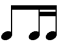 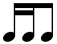 Ритм  в разных голосах;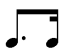 Ритм в разных голосах; 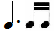 Триоли в разных голосахСинкопа;Размер 6/8.Четвертый год обученияЗдесь можно начать работу над переложением вокального произведения в инструментальное, что расширит практические возможности учащихся.Темы: Мелодия в нижнем голосе;Мелодия в среднем голосе;Мелодия в разных голосах.Пятый год обученияИмея хоровые занятия в музыкальной школе, необходима работа над 2-, 3-, 4-голосными хоровыми произведениями. Совершенно очевидна полезность такой работы, когда проигрывая всю партитуру, отдельно пропевать каждый голос поочередно.Одним из действенных приемов работы при выработке навыка по чтению с листа является анализ нотных примеров на основе тех задач, которые заложены в названии каждой темы для сознательной, вдумчивой работы над тем или иным игровым навыком.Подбор нотного материала для чтения с листаНа протяжении первого-второго года обучения для формирования и развития техники чтения нот с листа я использую хрестоматии для первого года обучения, которые одновременно служат для общего пианистического развития ученика. Это «Школа игры на фортепиано» Николаева А., «В музыку с радостью» Визной И. и Геталовой О., «Альбом ученика-пианиста» Цыгановой Г.Г. и Корольковой И.С. и другие.Особый для меня интерес представляет сборник Т.Камаевой и А.Камаева «Чтение с листа. Игровой курс». Это пособие рекомендуется использовать с 3 по 7 классы. Игровой курс состоит из двух частей.Первая частьсостоит из заданий, которые позволят снять психологический зажим у ребёнка перед незнакомым текстом и сделать занятие по возможности увлекательным. Авторы сборника предлагают ряд простых, заведомо выполнимых задач. Это будет служить большим стимулом для движения вперёд, ведь ребёнок решает поставленную перед ним задачу самостоятельно. Кроме того, каждое задание сопровождается графой для оценки, которую выставляет педагог для дополнительного поощрения учащегося.Задания пособия усложняются постепенно. Здесь активизируется внимание ребёнка на отдельных элементах нотного текста – ключевые знаки, аппликатура, динамика, темп и т.д. Текст в основном обращён к учащемуся. В качестве дополнительной формы работы используется метод «слепой игры» на фортепиано (руки учащегося во время игры прикрываются листком бумаги). Тем самым у ребёнка развивается тактильное восприятие клавиатуры, снижается зависимость от визуального контроля за движениями рук. Такие примеры в сборнике отмечены значком (очки).Рекомендуется, основную работу с пособием проходить на уроке, затрачивая не более 7 минут. Этого времени достаточно для выполнения одного задания.Вторая частьсостоит из пьес, которые авторы сборника подобрали в соответствии с порядком следования тем в первой части. По сложности пьесы соответствуют 4-5 году обучения.В 2007 году поступили в продажу ещё, на мой взгляд, интересные сборники«Музицирование для детей и взрослых»в трёх выпусках. В эти сборники вошли популярные детские песни, танцевальная музыка, любимые песни из мультфильмов, а также джазовые и эстрадные пьесы, мелодии из известных фильмов, переложения классической музыки. Благодаря такому разнообразию пьес, эти сборники стали пользоваться большим спросом среди преподавателей и учащихся.Инструкция по формированию навыков 
чтения с листа на музыкальных инструментахУмение читать с листа неотъемлемая часть в развитии любого музыканта, как любителя, так и профессионала.Твердо выучите музыкальную теорию. У вас не должно возникать путаницы в оттенках и между нюансами «creschendo» и «diminuendo», а уж тем более при различении нот скрипичного и басового ключа.
В этом вопросе сведения можно почерпнуть на уроках по элементарной теории музыки. Это первый и простой шаг напутик умению быстро читать с листа.Играйте как можно больше. Навык чтения слиставо многом зависит от памяти – визуальной, механической, логической, моторной и других видов. Во время исполнения вы задействуете их все. Чем больше произведений вы можете выучить, тем лучше.Каждый день начинайте разучивать новое произведение. Необязательновыучиватьего наизусть. Старайтесь как можно точнее передать все нюансы, указанные композитором: динамику, настроение, украшения и т.д.Начинайте занятия в медленном темпе. Ваша задача на первых порах – прочитать слиставсенотыи все штрихи. Выбирайте темп, в соответствии со своими возможностями. Если вы успеваете прочитать все знаки, значит, темп выбран правильно. Выбирайте произведения в соответствии со своим исполнительским уровнем. Анализируйте нотный текст перед тем, как играть. Играйте без инструмента. Сядьте, откройтеноты, начните их читать глазами. Одновременно представляйте их на клавиатуре. Продумывайте аппликатуру, проигрывайте в головемелодию. Если руки непроизвольно принимают соответствующее положение, не одергивайте себя – это хорошийзнак.После такого упражнения сядьте и сыграйте произведение, используя результаты этого зрительного анализа.Заключение	Наилучшие результаты навыка чтения нот с листа достигаются тогда, когда этот навык формируется с первых шагов обучения учащегося.	Опыт показывает, что даже слабые учащиеся, систематически играя с листа, двигаются вперед значительно быстрее и увереннее. У них появляется интерес к игре на инструменте. 	Педагог должен использовать все имеющиеся возможности для того, чтобы привить своим ученикам любовь к чтению с листа, самостоятельному музицированию.	В процессе написании методической работы использовались следующие методы:	теоретические – анализ и обобщения изученной литературы; 
	эмпирические – педагогическое наблюдение и личный опыт.	База исследования - МБОУДОД «Центральная детская музыкальная школа им. А. Алябьева», г. Коломна.	Практическая значимость данной работы заключается в обобщении педагогического опыта по формированию и развитию навыков чтения нот с листа с учащимися класса фортепиано музыкальной школы. Список литературы«Чтение с листа в классе фортепиано 1-2 класс»сост. И.М. Рябов, С.И. Рябов Изд. «Киев. Муз. Украина»,1988Баренбойм Л. А. «Фортепианная педагогика» Изд. «Классика XXI», 2007Брянская Ф.Д. «Формирование и развитие навыка игры с листа в первые годы обучения пианиста» Издательство «Классика XXI»,2005Верхолаз Р.А. «Вопросы методики чтения нот с листа»
под.ред. Беркман Т.Л. Издательство Академии Педагогических Наук. – Москва 1960Камаева Т. Ю, Камаев А. Ф.  «Чтение с листа на уроках фортепиано». Игровой курс. Изд. «Классика» XXI», 2007Криштон Л. «Хрестоматия для развития творческих навыков и чтения с листа». Изд. «Санкт-Петербург», 1994Подольская В.В.  «Развитие навыков аккомпанемента с листа». Ред.-сост. М. Смирнов. – М.: Музыка,1974Савельева М.В. «Обучение учащихся – пианистов в концертмейстерском классе чтению нот с листа, транспонированию, творческим навыкам и аккомпанементу» Методические записки по вопросам музыкального образования. Вып. 3. – М.: Музыка, 1991Серебровский И.Б «К вопросу о развитии навыка чтения с листа» –Л.,1963Смирнова Т.И. «Интенсивный курс» Пособие для преподавателей, детей и родителей. Методические рекомендации. Изд. «ЦСДК»
г. Москва, 1994Теплов Б.Н. «Психология музыкальных способностей»Хавкина Р. – Трахтер «Вопросы фортепианной педагогике» Вып.4, М.: Музыка,1976Шендерович Е.М. «О преодолении пианистических трудностей в клавирах» М.:Музыка 1972г